МИНИСТЕРСТВО НАУКИ И ВЫСШЕГО ОБРАЗОВАНИЯ РОССИЙСКОЙ ФЕДЕРАЦИИ Федеральное государственное бюджетное образовательное учреждение высшего образованияСАНКТ-ПЕТЕРБУРГСКИЙ ГОСУДАРСТВЕННЫЙ ЭКОНОМИЧЕСКИЙ УНИВЕРСИТЕТ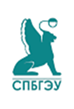 ФАКУЛЬТЕТ СЕРВИСА, ТУРИЗМА И ГОСТЕПРИИМСТВАКАФЕДРА ГОСТИНИЧНОГО И РЕСТОРАННОГО БИЗНЕСАПРОГРАММА ФИНАЛЬНОГО ЭТАПА VIII Всероссийского конкурса (с международным участием)научно-исследовательских проектов студентов«ГОСТИНИЦА 21 ВЕКА: ИННОВАЦИОННЫЕ КОНЦЕПЦИИ РАЗВИТИЯ ГОСТИНИЧНОГО БИЗНЕСА В РОССИИ»*уровень:высшее образование (бакалавриат и магистратура)среднее профессиональное образование (СПО)очно-дистанционный форматСсылка на подключение к мероприятию на платформе Zoom:
https://us06web.zoom.us/j/89132275931?pwd=UDNPeHdyNEcrSDc5ckI3aDlUU3dTUT09
Идентификатор конференции: 891 3227 5931
Код доступа: 71742921 апреля 2022 годаг. Санкт-Петербург* В 2022 году Конкурс проводится в рамках реализации Плана мероприятийправительства Санкт-Петербурга, посвященных празднованиюДня российской наукиОРГКОМИТЕТ КОНКУРСАПредседатель оргкомитета – Горбашко Елена Анатольевна, проректор по научной работе СПбГЭУ, профессор,Заместитель председателя оргкомитета – Кострюкова Оксана Николаевна, декан факультета сервиса, туризма и гостеприимства СПбГЭУ, профессор,Заместитель председателя оргкомитета, Руководитель конкурса – Степанова Светлана Александровна,  заведующая кафедрой гостиничного и ресторанного бизнеса СПбГЭУ, профессор,Координатор и модератор конкурса – Руглова Лидия Владимировна, доцент кафедры гостиничного и ресторанного бизнеса СПбГЭУ, доцент.Члены оргкомитета: – Воронцова Галина Григорьевна, доцент кафедры гостиничного и ресторанного бизнеса СПбГЭУ,– Шепелева Светлана Владимировна, доцент кафедры гостиничного и ресторанного бизнеса СПбГЭУ,– Шабалин Виктор Витальевич, старший преподаватель кафедры гостиничного и ресторанного бизнеса СПбГЭУ,– Бржевская Ольга Андреевна, специалист по учебно-методической работе  кафедры гостиничного и ресторанного бизнеса СПбГЭУ.ЭКСПЕРТНОЕ ЖЮРИ Председатель жюри – Мусакин Алексей Александрович,	вице-президент Российской Гостиничной Ассоциации; член правления Российского Союза Туриндустрии, управляющий партнер Cronwell Hospitality Group, генеральный директор Cronwell Management, кандидат экономических наук; Заместитель председателя жюри – Степанова Светлана Александровна, заведующая кафедрой гостиничного и ресторанного бизнеса СПбГЭУ, доктор экономических наук, профессор;Члены жюри:Шадская Екатерина Валерьевна, директор Северо-Западного отделения Российского Союза Туристской индустрии;Арутюнян Майя, директор по маркетингу благотворительных фондов Лепта и Tolkovo, бренд-консультант Университета ИТМО, более 10 лет являлась директором проектов брендингового агентства «Brandson Branding Agency»;Веричев Михаил Юрьевич, генеральный менеджер отелей «Азимут Санкт-Петербург» 4* и «А - Отель Фонтанка»;Завалищин Николай Николаевич, управляющий гостинцами «Моя» 3* и «Моя Глинка» 4*, г. Самара, магистр гостиничного дела;Рудная Антонина Алексеевна, управляющий отелем «Alexander House» 4*;Сумин Кирилл Александрович, управляющий Апарт-отелем «Best Western Zoom Hotel», магистр гостиничного дела;Табаровская Мария, главный редактор медиа о гостиничном бизнесе Hotel.Report.РЕГЛАМЕНТ МЕРОПРИЯТИЯ10:30. Вступительное слово с общей информацией об организации работы Конкурса в 2022 году, представление членов экспертного жюри — координатора и модератора Конкурса Ругловой Лидии Владимировны (10 минут).10.40. Приветственное слово заместителя председателя Комитета по развитию туризма Санкт-Петербурга – Гвичия Наны Маргушевны (3 минуты). 10.45. Приветственное слово проректора по научной работе Санкт-Петербургского государственного экономического университета (СПбГЭУ), председателя оргкомитета конкурса – Горбашко Елены Анатольевны (3 мин.). 10.50. Приветственное слово декана факультета сервиса, туризма и гостеприимства СПбГЭУ, заместителя председателя оргкомитета конкурса — Кострюковой Оксаны Николаевны (3 мин.).10.55. Приветственное слово заведующей кафедрой гостиничного и ресторанного бизнеса СПбГЭУ, заместителя председателя оргкомитета конкурса, руководителя конкурса — Степановой Светланы Александровны (5 минут).11:00. Приветственное слово вице-президента Российской Гостиничной Ассоциации (РГА) — Мусакина Алексея Александровича (3 мин.).11.05. Открытие конкурса.11.05–13.05. Финалисты от образовательных учреждений СПО по утвержденному заранее порядковому списку выступают по следующему алгоритму (всего 6 проектов):- участники показывают видеоролик проекта (3 мин.);- выступление участников с докладом и презентацией (до 7 мин.);- вопросы членов жюри и ответы на них участников (до 7 мин.).13.05–13.45. Перерыв. 13.45. Приветственное слово генерального директора Северо-Западного регионального отделения Российского Союза Туриндустрии (СЗРО РСТ) — Шадской Екатерины Валерьевны (3 мин.).13.50–15.30. Финалисты – студенты высшего образования (уровень: бакалавриат и магистратура) по утвержденному заранее порядковому списку выступают по следующему алгоритму (всего 4 проекта): - участники показывают видеоролик проекта (3 мин.);- выступление участников с докладом и презентацией (до 10 мин.);- вопросы членов жюри и ответы на них участников (до 10 мин.).15.30–15.40 Обсуждение итогов членами Экспертного жюри (определение победителей и номинантов).15.40–15.55. Подведение итогов конкурса. Общее фото организаторов, партнеров и участников мероприятия, присутствующих в аудитории и онлайн.                     ПАРТНЕРЫ КОНКУРСА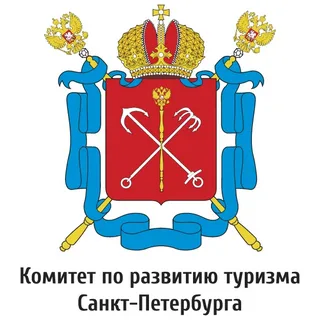 Комитет по развитию туризма в Санкт-Петербурге проводит государственную политику Санкт-Петербурга в сфере развития туризма, гостиничной инфраструктуры Санкт-Петербурга и гостиничного хозяйства Санкт-Петербурга.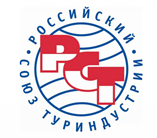 Северо-Западное региональное отделение Российского союза туристской индустрии (РСТ) – крупнейшее объединение предприятий сферы туризма в России, реализует ряд крупных отраслевых проектов, выступает организатором туристских выставок, конференций и семинаров, предлагает образовательные программы для специалистов индустрии туризма. Российская Гостиничная Ассоциация (РГА) – организация, объединяющая гостиничные предприятия и иные средства размещения, а также производителей товаров и услуг для них, способствующая развитию отечественной гостиничной индустрии, улучшению качества гостиничных услуг и продвижению их на рынок. 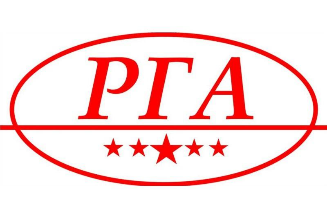 Cronwell Hotels&Resorts – осуществляет свою деятельность в России с 1995 года (под брендом Cronwell c 2009 года), управляет и владеет гостиницами разных форматов, городского, загородного и курортного, от бизнес-класса до премиум-класса в 3 регионах России и в Греции. Приоритетными направлениями деятельности компании являются девелопмент, строительство и управление гостиничными комплексами.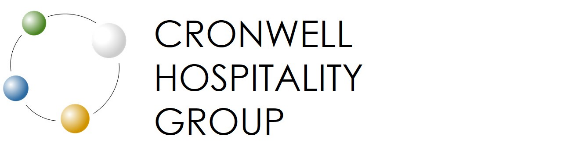 AZIMUT Hotels – один из крупнейших гостиничных операторов России по количеству номеров и географическому охвату – 40 отелей в 32 городах России, Германии, Австрии и Израиля. Гостиничная сеть бизнес-класса, рожденная в России и ставшая международной, с единым центром бронирования, общей корпоративной культурой и едиными стандартами обслуживания. 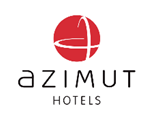 Brandson branding agency – ведущее брендинговое агентство России, входит в состав независимой международной сети консалтинговых компаний Total Skills Network. На международном рынке брендинговых услуг работает более 50 лет, предоставляя стратегические и креативные решения для бизнеса в области маркетинговой стратегии, коммуникаций и дизайна. 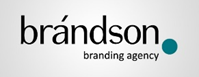 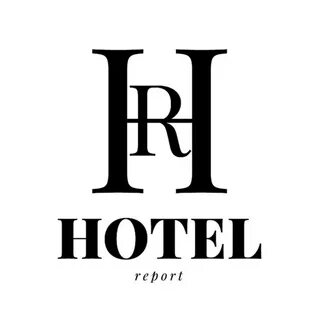 Hotel.Report – информационно-аналитическое профессиональное медиа о гостиничном бизнесе. Исследует важные темы индустрии гостеприимства и туризма, публикует живые интервью с успешными отельерами и помогает профессиональному сообществу.UPRO GROUP – гостиничная управляющая компания, основанная в 2013 году. Ключевые направления деятельности: управление объектами, pre-opening, аудит. Компания управляет различными типами объектов (курортные отели, санаторно-курортные комплексы, спортивные центры с общим номерным фондом более 1300 номеров) в Крыму, Анапе, Красной поляне.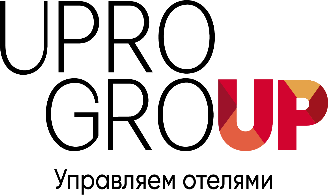 RTourNews.ru  – Официальный интернет-журнал Северо-Западного регионального отделения Российского союза туриндустрии.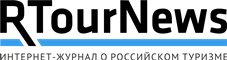 Список финалистов конкурса – 2022 (уровень: среднее профессиональное образование)Список финалистов конкурса – 2022 (уровень: высшее образование)Список номинантов конкурса – 2022 (уровень: высшее образование)Образовательное учреждение СПОГород / СтранаНазвание и слоган проектаАвторы проектаАвторы проектаНаучный руководитель проектаОбразовательное учреждение СПОГород / СтранаНазвание и слоган проектаФ.И.О.СпециальностьНаучный руководитель проектаСПО Филиал ФГБОУ ВО  «Мурманский арктический государственный университет» г. Кировск Мурманской области, РоссияЦентр активного отдыха “Terra Saami”«Ваш Чумовой отдых в Хибинах!» 1.Гетьманцева Алина Сергеевна. 2. Иванова Алиса Владиславовна 3. Ковалева Анастасия Васильевна. 4. Малахова Полина Максимовна. 5. Сафронова Анастасия Павловна.43.02.14 «Гостиничное дело»Анисимова Татьяна Робертовна, Хворостова Анна Константиновна  ЧУ ПОО «Краснодарский техникум управления, информатизации и сервиса»г. Краснодар, РоссияБаза отдыха «Привал»«С нами в любое время года»1. Костюченко Валерия Андреевна. 2. Конева Алёна Олеговна.54.02.01 «Дизайн(по отраслям)»43.02.10 «Туризм»Спицына Елена Сергеевна, Карасева Ольга ВасильевнаСПО Негосударственное образовательное ЧУ ВО «Московский финансово-промышленный университет «Синергия»г. Москва, РоссияГостиницаART PARADISE“Открой себе новый мир»1. Цуркану Яна Виталиевна. 2. Курбанова Диана Шамильевна.43.02.14 «Гостиничное дело»Баякаева Алтынай БиймагомедовнаГБПОУ «Санкт-Петербургский технический колледж»г. Санкт-Петербург, РоссияХостел «СФЕРА»«Сфера твоего интереса»1. Кулаков Артур Сергеевич. 2. Лазарева Полина Ильясовна.3.  Зубкова Алиса Сергеевна.43.02.10 «Туризм»Гусева Надежда Геннадьевна, Давыдов Игорь Алексеевич,Тэнасс Ангелина ПетровнаГБПОУ Московской области «Серпуховский колледж»г. Серпухов, РоссияПодводный отель «В гостях у моря»«Отдыхайте там, где вас любят!»1.Тимкина Полина Денисовна. 2.Гусарова Юлия Вадимовна. 3.Гущина Анастасия Владимировна 4.Панченко Алексей Владимирович 5.Довбенко Александра Степановна43.02.14 «Гостиничное дело»Назарова Светлана АлексеевнаИнститут СПО «Санкт-Петербургский Политехнический университет Петра Великого»г. Санкт-Петербург, РоссияГостиничный комплекс «Лагуна»«Приезжай в нашу лагуну – испытать свою фортуну!»1. Елсакова Полина Сергеевна.2. Соколова Олеся Алексеевна43.02.10 «Туризм»Баженова Татьяна Сергеевна, канд.техн.наук ВУЗГород / СтранаНазвание и слоган проектаАвторы проектаАвторы проектаНаучный руководитель проектаВУЗГород / СтранаНазвание и слоган проектаФ.И.О.Направление подготовкиНаучный руководитель проектаКарагандинский университет имени Е.А. БукетоваКараганда,КазахстанГостиничный комплекс «AlaLake»«Останься. Восстановись. Осознай.»Курпебаева Лейла Маратовна, Алексеева Мария Николаевна, Батырова Седа АдлановнаБрем Алина Александровна, Мейрханова Ғалия АлданышқызыОП «Ресторанное дело и гостиничный бизнес» ОП «Туризм»Мамраева Динара Габитовна, канд. экон. наук., профессор, зав. кафедрой маркетинга, директор Института исследований цифровой экономики; Ташенова Лариса Владимировна, канд. экон.наук., старший преподаватель кафедры маркетинга, Гребенюк Дарья Дмитриевна, магистр экон. наук, преподаватель кафедрыСанкт-Петербургский государственный экономический университетСанкт-Петербург,РоссияОтель «Катзенхаус»«Немецкое гостеприимство и мурчащие котики - ждут вас!»Мангилева Екатерина Сергеевна, Серпухина Мария Евгеньевна43.03.03 «Гостиничное дело»Воронцова Галина Григорьевна, канд. пед. наук, доцент, доцент кафедры гостиничного и ресторанного бизнеса Санкт-Петербургский Политехнический университет Петра ВеликогоСанкт-Петербург,РоссияИнклюзивная гостиница 4* «Интеграция»«Мы больше, чем просто отель»Мустафина Алиса Валерьевна43.04.03«Гостиничное дело»Пирогова Оксана Евгеньевна, д-р экон. наук, доцент, профессор Высшей школы сервиса и торговлиСанкт-Петербургский государственный экономический университетСанкт-Петербург,РоссияБутик-отель «Эль Арте»«Вся жизнь – искусство»Поликарпова МаргаритаЗолотухина ИринаКоннова ЕлизаветаЛазаева Есения43.03.03«Гостиничное дело»Шепелева Светлана Владимировна, канд. экон. наук, доцент, доцент кафедры гостиничного и ресторанного бизнесаВУЗНОМИНАЦИЯНазвание и слоган проектаАвторы проектаАвторы проектаНаучный руководитель проектаВУЗНОМИНАЦИЯНазвание и слоган проектаФ.И.О.Направление подготовкиНаучный руководитель проектаРоссийский университет дружбы народовЗа оригинальность идеи проекта гостиницыГостиница  «Astro Hotel»Колца Дамиана Николаевна,Лорикян София Оганесовна, Щелкаева Полина Павловна, Машковская Екатерина Романова, Климахина Кристина Вячеславовна43.03.03. «Гостиничное дело»Пасько Ольга Владимировна, д-р техн. наук, профессор кафедры туризма и гостиничного делаКубанский государственный технологический университетЛучшее маркетинговое исследование гостиничного рынкаЭтнографический отель «Красный угол»«Кубанские традиции гостеприимства»Ушканова Дарья Викторовна, Шестаков Сергей Денисович, Есина Елена Сергеевна, Головачёва Вероника Витальевна43.03.03 «Гостиничное дело»08.03.01 «Строительство»Бугаец Наталья Алексеевна, канд. техн наук, доцент, доцент кафедры общественного питания и сервиса Альметьевский гос. нефтяной институт, Башкирский гос. медицинский университетЛучший маркетинг гостиницыУсадьба «Выборгские просторы»«Сотвори из осколков прошлогосвою историю»Гильмутдинов Азат МаратовичЛукманова Алиса Маратовна«Менеджмент»«Лечебное дело»Проект выполнен самостоятельно, без научного руководителяРоссийский университет дружбы народовЛучший видеоролик проекта Гостиница «Апачи»«Почувствуй себя настоящим аборигеном»Андреев Вадим АлександровичБаскаков Михаил ЮрьевичЧернышева Злата Мохасин Яра ЯхьяБахтибеков Амир Анварович43.03.03. «Гостиничное дело»Пасько Ольга Владимировна, д-р техн. наук, профессор кафедры туризма и гостиничного делаРоссийский университет дружбы народовЛучшая презентация проектаБутик-отель «Эпоха» «Старые традиции – новые возможности»Самойленко Елизавета АлексеевнаСуханенко Валентин БорисовичШершнева Алина Александровна Андрюшкевич София Алексеевна43.03.03. «Гостиничное дело»Пасько Ольга Владимировна, д-р техн. наук, профессор кафедры туризма и гостиничного дела